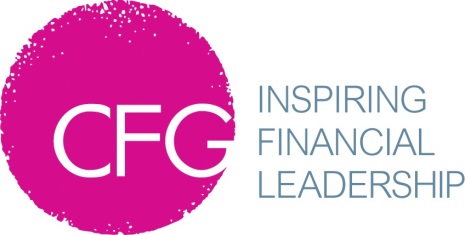 Sponsored webinar booking formCFG are excited to offer you the opportunity to take part in our new sponsored content initiative. Sponsored webinars are now available to book from April 2024 to March 2025. Please feel free to enquire about dates.Benefits of sponsored webinars, which take place on Zoom Events, include:One webinar on a topic to be agreed between the company and CFG, with targeted marketed to CFG members;Branded Zoom Webinar session, with your logo included on the webinar wallpaper;Branding on CFG websiteA Call to Action in the post-event email.Our sponsored webinars allow you to connect with a focussed network of charity finance professionals. Our monthly 2023 webinar series attracted an average of over 150 bookings per event.Please complete the relevant form and return to corporate@cfg.org.uk. Please note that these events require a 10-week promotional period.Terms and ConditionsThe agreement is between the company listed above and CFDG Trading Limited (Company Number 0681064), Trading as Charity Finance Group, and Charity Finance Group (Company number 3182826, registered Charity No: 1054914) whose registered office is 15-18 White Lion Street, London, N1 9PG (hereafter referred to as CFG)The company agrees to pay the package fee above to CFG, in return for the benefits laid out in this agreement.CFG will invoice the company at the following address above on agreement of the package. Payment is due within 30 days of the invoice date.CFG acknowledges and confirms that the company will not be liable for any additional cost other than the package fee for the benefits specified in this agreement. The package fee is non-refundable – except where CFG terminates the agreement in circumstances of event/activity cancellation.CFG does not guarantee attendance numbers.Sponsored webinarPlease fill in belowOrganisation TopicContact NameContact EmailPreferred Month- please list top three options (this cannot be guaranteed and will be on a first come first served bases)Price£2600 plus VAT